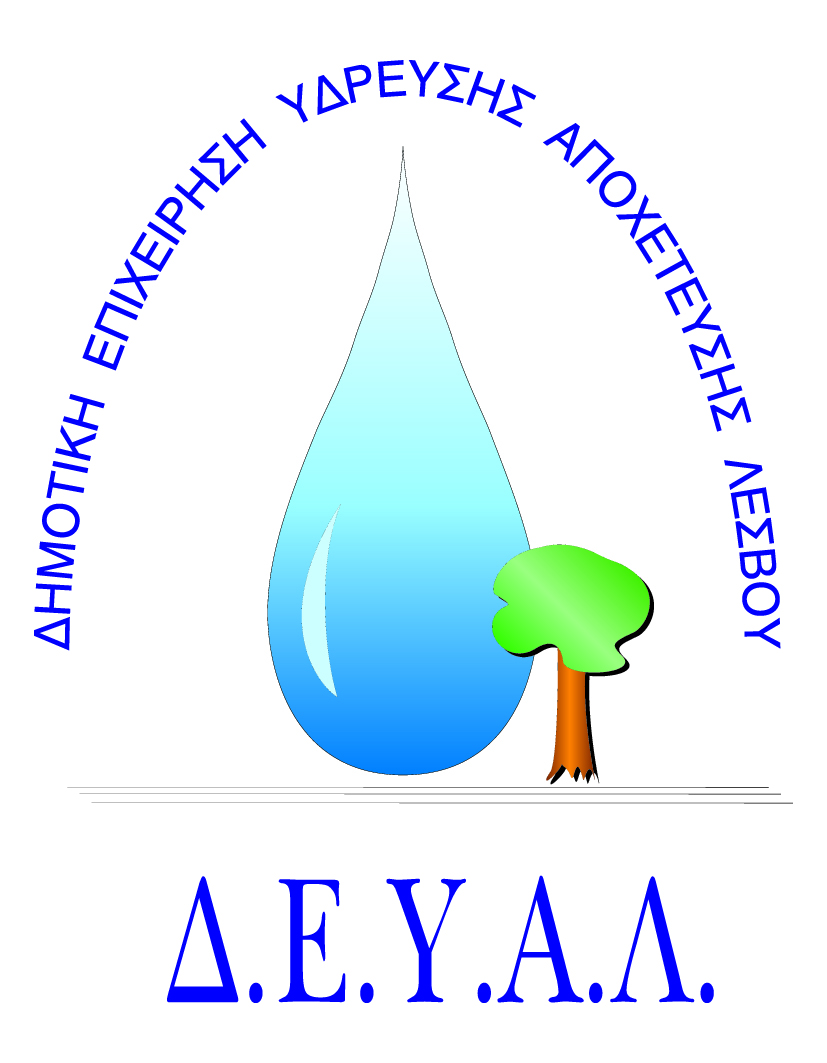 ΔΗΜΟΤΙΚΗ ΕΠΙΧΕΙΡΗΣΗ             ΥΔΡΕΥΣΗΣ ΑΠΟΧΕΤΕΥΣΗΣ                ΛΕΣΒΟΥTΜΗΜΑ ΠΡΟΜΗΘΕΙΩΝ                                                                   Μυτιλήνη 4/ 3/ 2019Αρμόδιος: Πολυχρόνης Γιάννης					Αρ. πρωτ.2119Τηλ. &Fax: 2251041966Email:promithion@deyamyt.gr			ΠΡΟΣΚΛΗΣΗ ΕΚΔΗΛΩΣΗΣ ΕΝΔΙΑΦΕΡΟΝΤΟΣ ΠΡΟΜΗΘΕΙΑΣΘΕΜΑ: Προμήθεια ανταλλακτικών αντλίας FLYGT για τις Εγκαταστάσεις Επεξεργασίας Λυμάτων Μυτιλήνης.ΠΛΗΡ: ΣΥΝΕΡΓΑΖΟΜΕΝΟ ΣΥΝΕΡΓΕΙΟ ΣΤΕΦΑΝΗΣ ΚΩΝ/ΝΟΣ ΤΗΛ.ΕΠΙ.:2251044522Λήξη Προθεσμίας υποβολής προσφορών: Πέμπτη 7-3-2019 και ώρα 14:00Χρόνος Αποσφράγισης προσφορών	: Παρασκευή 8-3-2019 και ώρα 12:30Χρόνος Παράδοσης				: Ένα (1) μήνα μετά την ανάθεση της προμήθειας  Όροι Πληρωμής				: Εξήντα (60) ημέρες μετά την παραλαβήΤόπος Παράδοσης	 : Εγκαταστάσεις Καρά Τεπές Τρόπος υποβολής προσφοράς (έντυπο 1 και 2):  1) Fax(2251040121) ή 2) email promithion@deyamyt.gr) ή 3) σε σφραγισμένο φάκελο στα γραφεία της ΔΕΥΑΛ (Ελ.Βενιζέλου 13 – 17, 1ος όροφος) 
                                                                           ΓΙΑ ΤΗ ΔΕΥΑΛΑ/ΑΤΕΧΝΙΚΗ ΠΕΡΙΓΡΑΦΗ/ΠΡΟΔΙΑΓΡΑΦEΣΠΟΣΟΤΗΤΑ1Κιτ στεγανοποίησης1ΣΤΟΙΧΕΙΑ ΑΝΤΛΙΑΣ:ΜΑΡΚΑ: FLYGTΤΥΠΟΣ: 3057.181-1520501  264ΙΣΧΥΣ: 1.7KWΣΤΡΟΦΕΣ: 2700 RPMΤΑΣΗ ΛΕΙΤ: 400Υ/230Δ VOLT-3.8Amp/6.5AmpΣΤΟΙΧΕΙΑ ΑΝΤΛΙΑΣ:ΜΑΡΚΑ: FLYGTΤΥΠΟΣ: 3057.181-1520501  264ΙΣΧΥΣ: 1.7KWΣΤΡΟΦΕΣ: 2700 RPMΤΑΣΗ ΛΕΙΤ: 400Υ/230Δ VOLT-3.8Amp/6.5AmpΣΤΟΙΧΕΙΑ ΑΝΤΛΙΑΣ:ΜΑΡΚΑ: FLYGTΤΥΠΟΣ: 3057.181-1520501  264ΙΣΧΥΣ: 1.7KWΣΤΡΟΦΕΣ: 2700 RPMΤΑΣΗ ΛΕΙΤ: 400Υ/230Δ VOLT-3.8Amp/6.5Amp1Φτερωτή 12Κάλυμμα αναρρόφησης (suction cover) 1ΣΤΟΙΧΕΙΑ ΑΝΤΛΙΑΣ:ΜΑΡΚΑ: FLYGTΤΥΠΟΣ: 3045. 181-1270003  230ΙΣΧΥΣ: 1.2KWΣΤΡΟΦΕΣ: 2785 RPMΤΑΣΗ ΛΕΙΤ: 400Υ-230Δ VOLT  2.8Amp/4.8AmpΣΤΟΙΧΕΙΑ ΑΝΤΛΙΑΣ:ΜΑΡΚΑ: FLYGTΤΥΠΟΣ: 3045. 181-1270003  230ΙΣΧΥΣ: 1.2KWΣΤΡΟΦΕΣ: 2785 RPMΤΑΣΗ ΛΕΙΤ: 400Υ-230Δ VOLT  2.8Amp/4.8AmpΣΤΟΙΧΕΙΑ ΑΝΤΛΙΑΣ:ΜΑΡΚΑ: FLYGTΤΥΠΟΣ: 3045. 181-1270003  230ΙΣΧΥΣ: 1.2KWΣΤΡΟΦΕΣ: 2785 RPMΤΑΣΗ ΛΕΙΤ: 400Υ-230Δ VOLT  2.8Amp/4.8Amp